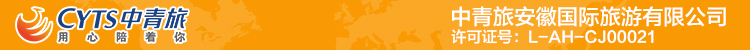 天峡赏杜鹃花1日游行程单行程安排费用说明其他说明产品编号PS20240003出发地合肥市目的地岳西县行程天数1去程交通无返程交通无参考航班无无无无无产品亮点无无无无无D1D1行程详情合肥-岳西早上指定时间地点集合乘车前往岳西，中餐后游览【天峡风景区】（游览时间约3.5小时），天峡风景区位于神秘的北纬30°上，素有"华东第一大峡谷"之美誉。华东地区最大、唯一一片保存最完好的"百亩千年都支杜鹃林"和上百年的驮尖奇松更是旅游之极品;人间四月芳菲尽，岳西杜鹃始盛开。四月的岳西是杜鹃花的王国。从天峡“下山步道”出发，沿着千米长的山脊，全是火红的杜鹃花。天峡野生杜鹃，足足千余亩，气势恢宏!董家河、大鲵沟的幽深曲折，溪水潺潺，大大小小的水潭镶嵌其中好似一颗颗钻石，两岸林木茂盛，四季花果飘香，则最为奇美。山间大瀑布高达百米，宽约30m，终年悬瀑千尺。结束后返回合肥。用餐早餐：X     午餐：X     晚餐：X   住宿无费用包含门票：含行程中所列首道大门票（此行程为打包价任何证件无优惠）。门票：含行程中所列首道大门票（此行程为打包价任何证件无优惠）。门票：含行程中所列首道大门票（此行程为打包价任何证件无优惠）。费用不包含保险：强烈建议出发前购买旅游意外险保险：强烈建议出发前购买旅游意外险保险：强烈建议出发前购买旅游意外险退改规则预定须知:保险信息《中国公民国内旅游文明行为公约》